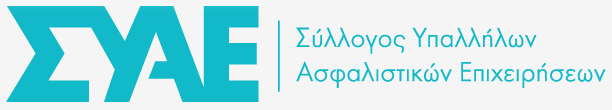 Πολιτική CookiesΤί είναι τα cookies?Για να διασφαλίσουμε ότι ο ιστότοπός μας λειτουργεί σωστά, ενδέχεται μερικές φορές να τοποθετήσουμε ένα μικρό κομμάτι δεδομένων που είναι γνωστό ως cookie στον υπολογιστή ή την κινητή συσκευή σας. Ένα cookie είναι ένα αρχείο κειμένου που αποθηκεύεται από έναν διακομιστή ιστού σε έναν υπολογιστή ή μια κινητή συσκευή. Το περιεχόμενο ενός cookie μπορεί να ανακτηθεί ή να διαβαστεί μόνο από το διακομιστή που δημιουργεί το cookie. Το κείμενο σε ένα cookie αποτελείται συχνά από αναγνωριστικά, ονόματα τοποθεσιών και ορισμένους αριθμούς και χαρακτήρες. Τα cookies είναι μοναδικά για τα προγράμματα περιήγησης ή τις κινητές εφαρμογές που χρησιμοποιείτε και επιτρέπουν στους ιστότοπους να αποθηκεύουν δεδομένα όπως οι προτιμήσεις σας.Ποιες κατηγορίες cookies χρησιμοποιούνται στο syae.gr?	H ενεργοποίηση των cookies δεν είναι απαραίτητη για τη λειτουργία του ιστοτόπου, αλλά μέσω αυτών θα έχετε δυνατότητες για καλύτερη φυλλομέτρηση.  Μπορείτε να διαγράψετε αυτά τα cookies ή να αποκλείσετε την πρόσβαση σε αυτά, αλλά εάν το κάνετε ορισμένα χαρακτηριστικά του ιστοτόπου ίσως να μη λειτουργούν ικανοποιητικά.Οι πληροφορίες που σχετίζονται με τα cookies δεν χρησιμοποιούνται για να σας ταυτοποιήσουν προσωπικά και έχουμε τον απόλυτο έλεγχο των δεδομένων.  Τα cookies δεν χρησιμοποιούνται για σκοπούς άλλους από αυτούς που περιγράφονται στο κείμενο αυτό.Μπορείτε να ελέγχετε και/ή να διαγράφετε τα cookies ανάλογα με τις επιθυμίες σας.  Μπορείτε να διαγράψετε όλα τα cookies που βρίσκονται ήδη στον υπολογιστή σας, όπως και να ρυθμίσετε τους περισσότερους φυλλομετρητές κατά τρόπο τέτοιο που να μην επιτρέπουν την εγκατάσταση cookies.  Ωστόσο στην περίπτωση αυτή, ίσως χρειαστεί να προσαρμόζετε εσείς από μόνοι σας ορισμένες προτιμήσεις.Αναλυτικά τα cookies στο syae.gr είναι τα παρακάτω:Κατηγορία cookiesΠεριγραφή/ΛειτουργίαΑποδοχήΕπιδόσεωνΧρησιμοποιούνται για σκοπούς παρακολούθησης των επιδόσεων. Χρησιμοποιούμε cookies για τη συλλογή πληροφοριών σχετικά με τη χρήση του δικτυακού μας τόπου από τους επισκέπτες με στόχο, αφενός την ικανοποίηση περισσότερων αναγκών των επισκεπτών και τη βελτίωση του περιεχομένου του δικτυακού μας τόπου κι αφετέρου, τη διευκόλυνση του δικτυακού μας τόπου.ΠροαιρετικήΌνομα cookieΠεριγραφήΔιάρκειαΚατηγορία_gaΠρόκειται για ένα cookie του Google Analytics το οποίο καταγράφει την αρχή και το τέλος κάθε επίσκεψης στον ιστότοπό μας. Χρησιμοποιείται για τη διάκριση των χρηστών.2 έτηΕπιδόσεων_gatΠρόκειται για ένα cookie του Google Analytics το χρησιμοποιείται για να ρυθμίσει το ποσοστό των αιτήσεων - περιορίζοντας τη συλλογή δεδομένων σε ιστοσελίδες υψηλής επισκεψιμότητας.2 έτηΕπιδόσεων__gidΠρόκειται για ένα cookie του Google Analytics το οποίο καταγράφει την αρχή και το τέλος κάθε επίσκεψης στον ιστότοπό μας.2 έτηΕπιδόσεων